

Ohio State Neurosurgical Society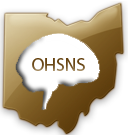 Annual MeetingSeptember 23rd, 2023InterContinental Cleveland Hotel & Conference Center
PRELIMINARY AGENDAAs speakers and topics are confirmed, we will update the agenda at www.ohsns.org/annualmeetingFriday, September 22, 2023Friday, September 22, 20236:00 pmWELCOME RECEPTION – hosted in the “Falcon Lounge” at the hotel; Drinks and heavy hors d’oeuvres will be servedSaturday, September 23, 2023Saturday, September 23, 20237:00 amALL REGISTRANTS - Registration / Breakfast / Visit Exhibits & Posters8:00 amALL REGISTRANTS- Welcome Address from OHSNS President J. Brett Fleming, MD8:15 amPHYSICIANS –Pediatric HCP/Chiari – Krystal Tomei, MD, MPHAPPS – Pediatric Neurosurgery – Christy Munson, CPNP-AC8:45 amPHYSICIANS – SKULL BASE Point/Counterpoint – Varun Kshettry, MD
APPS – Tumor Update – TBC9:15 am  PHYSICIANS – WINS– Sarah Woodrow, MD, MEd, FRCS(C)APPS – Concussion – Meghan Rauchenstein, PA-C9:45 amALL REGISTRANTS - Break / Visit Exhibits & Posters10:30 amALL REGISTRANTS – Washington Update – Katie Orrico, Senior VP Health Policy and Advocacy, American Association of Neurological Surgeons/Congress of Neurological Surgeons 11:00 amPHYSICIANS – Physicians in Training PresentationsAPPS – TBC11:45 amALL REGISTRANTS – Keynote Speaker – Nelson Oyesiku, MD, Msc(Lond), PhD, FACS, FAANS12:45 pmALL REGISTRANTS - Lunch / Visit Exhibits & Posters1:45 pmPHYSICIANS – Functional/Epilepsy -- TBC APPS – Neurosurgery Consults – Jody Beckington, DNP2:15 pmPHYSICIANS – Spine: Michael Steinmetz, MDAPPS – ERAS Pain Post Op – Erin Anderson, PA-C2:45 pmPHYSICIANS – Vascular – Charles J. Prestagiacamo, MD, FACS, FAANSAPPS – Moya Moya vs. ICAD – Mark Constable, APRN-CNP3:15 pm ALL REGISTRANTS – Chairman Overview – Russel Lonser, MD; Charles J. Prestagiacamo, MD, FACS, FAANS; Michael Steinmetz, MD; Andrew Ringer, MD; Nicholas Bambakidis, MD3:45pmBusiness Meeting 4:00 pmAdjourn